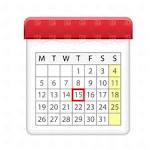 TERMINKALENDER 2020*	Sa 28. März 2020 		ANFLIEGEN am Flugplatz Bockfließ*	Sa 25. April 2020		Arbeitseinsatz am Flugplatz Bockfließ					Um rege Teilnahme wird ersucht*	Sa 30. Mai 2020		Seglertreffen Aspersdorf
*	Sa 13. Juni 2020		Seglertreffen Laa / Thaya*	Sa 04. Juli 2020		Lockenhaus Jubiläumsfliegen 40*	25/26. Juli 2020		Warbird / Flugtag   GOLS*	..   ??  Aug 2020		Waidhofen / Thy*	..   ??  Aug 2020		Schlepper und Seglertreffen Zistersdorf *	Sa 26. Sept 2020		Segler und Schleppertreffen Bockfließ*	Sa 10. Okt. 2020		ABFLIEGEN am Flugplatz BockfließIch wünsche  EUCH eine gute und bruchfreie  Flugsaison 2020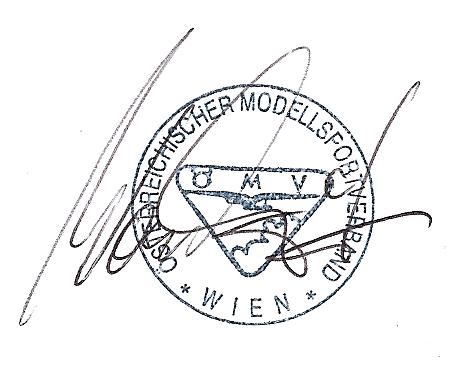 Liebe GrüßeErnst Wanko